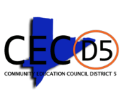 CEC 5 Virtual Calendar Meeting MinutesWednesday, December 15, 2021Meeting called to order by Vice President Barnhill at 6:35 PM.  Roll call taken by Lisa Kinsey, which resulted in the following:Present: Schadell Barnhill, Ayishah Irvin, Brian Peters, Denise Randolph, Pamela Stewart and Gina WilliamsAbsent: Fanta Brown (Unexcused) and Hope Bell, (Unexcused) Acknowledgement of October 27, 2021, November 17, 2021 calendar minutes and November 30, 2021 special meeting minutesReport of PresidentPresident Stewart will share her report at January 26, 2022 meeting.Report of Acting Superintendent Q & A Acting Superintendent Davson greeted the community, shared Focused on Five PowerPoint Presentation and answered questions from the community.BrilliantNYC UpdatesKindergarten AdmissionsMiddle School AdmissionsNew Parent CoordinatorsSituation Room ProtocolsRising NYC KidsSEL Screener InformationFamily Engagement & Support for the HolidaysQ & APresentation: C4E FY2022 Proposed Plan (CEC5) Tom Zarillo, Director of Operations Mr. Zarillo shared C4E FY2022 Proposed Plan (CEC5) PowerPoint Presentation and answered questions from the community.Contracts for Excellence (C4E) OverviewContracts for Excellence (C4E) RequirementsState C4E Funding Breakdown 2021-22NYC’s 2021-22 Preliminary C4E PlanDiscretionary Allocations to SchoolsTargeted Allocations to SchoolsMaintenance of EffortHow C4E Dollars Are SpentProposed Discretionary Spending CEC5School Year 21-22 C4E Plan: All Funds By Program Strategy – CEC5Class Size as an Allowable Activity During the 2021-2022 School YearPublic Comment               Speaker’s List             Time allotted for speaker’s list                   Vice President Barnhill adjourned calendar meeting at 7:51PM                  Submitted by: Lisa Kinsey, Administrative Assistant